Ohjeet verkkoilmoittautumisen tekemiseen, liikuntaryhmät syksy 2022Kirjoita verkkoselaimen osoitekentälle: nokiankaupunki.fi/liikuntailmoittautuminenValitse sivun alareunasta haluamasi liikuntamuodon ilmoittautumislomake ja paina hiiren vasenta näppäintä sen kohdalla. Mikäli ilmoittaudut moneen eri liikuntamuotoon, valitse ensimmäisenä se mihin eniten haluat. Sinulle avautuu lomakkeen ensimmäinen sivu: 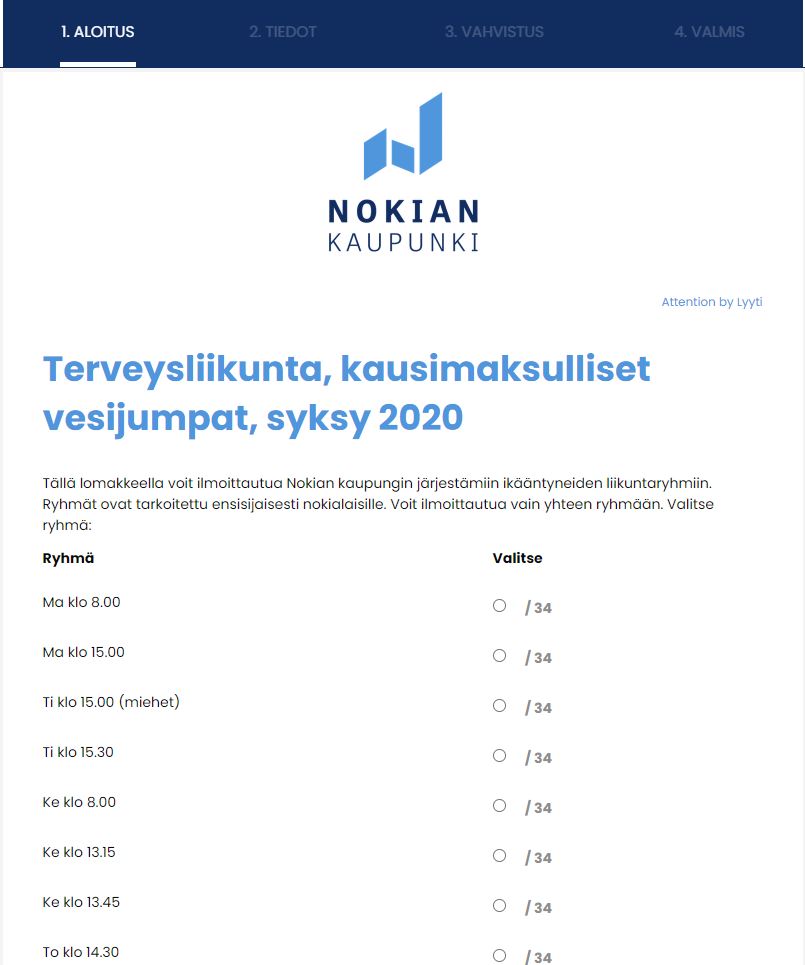 Valitse haluamasi ryhmä ja paina oikealta alakulmasta JATKASinulle avautuu lomakkeen toinen sivu: 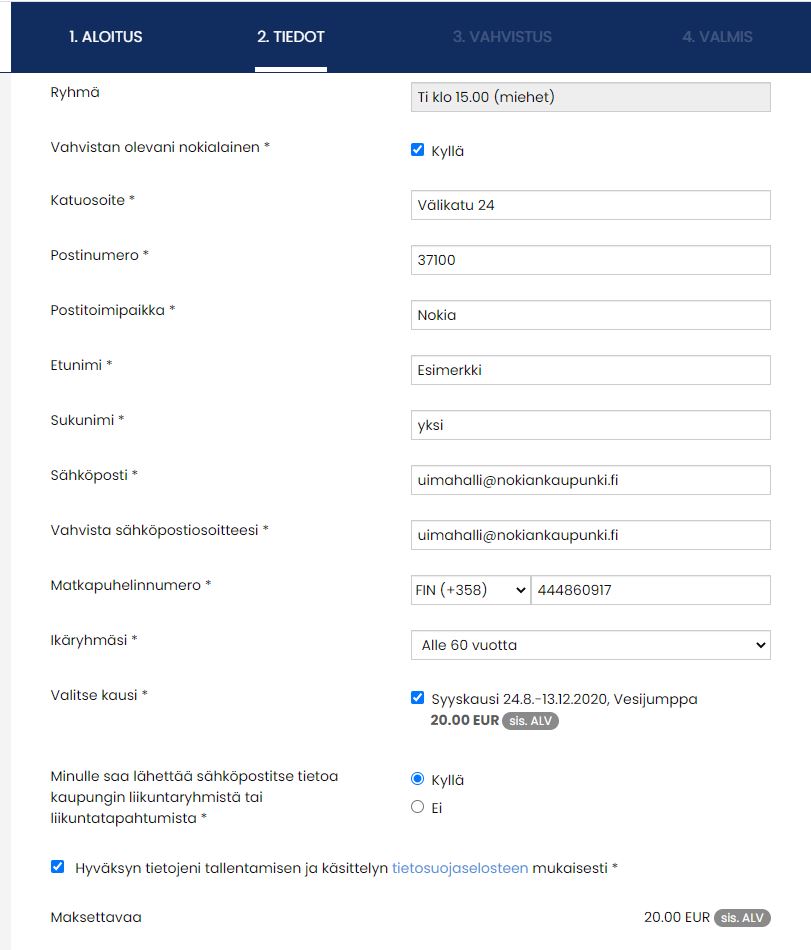 Tarkista ylimmän rivin laatikosta että olet valinnut oikean ryhmänHuom! järjestelmä varaa sinulle nyt paikkaa ja sinulla on yhteensä 20 minuuttia aikaa täyttää lomake, joten täytäthän tietosi rauhassa ja huolella. Jäljellä olevan ajan näet lomakkeen yläreunasta. Vahvista olevasi nokialainenTäytä pyydettävät henkilötiedot; tarvitset voimassaolevan sähköpostiosoitteen. HUOM! Tarkista että sähköpostisoitteesi on oikein kirjoitettu ja vahvista se.Valitse kausi, jolle ilmoittaudutValitse saako sinulle lähettää kaupungin mainoksia sähköpostitse (1-4krt vuodessa)Ilmoittautuessasi liikuntaryhmiin sinun tulee hyväksyä, että tietosi tallennetaan vapaa-aikapalveluiden tapahtumien osallistuja- ja asiakasrekisteriin. Tietojasi käsitellään tietosuojaselosteen mukaisesti. Kun olet täyttänyt kaikki kohdat, Paina JATKA painikettaSinulle avautuu lomakkeen kolmas sivu: 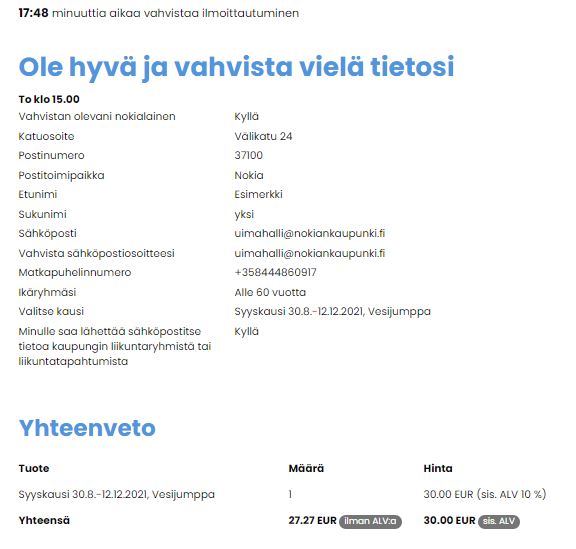 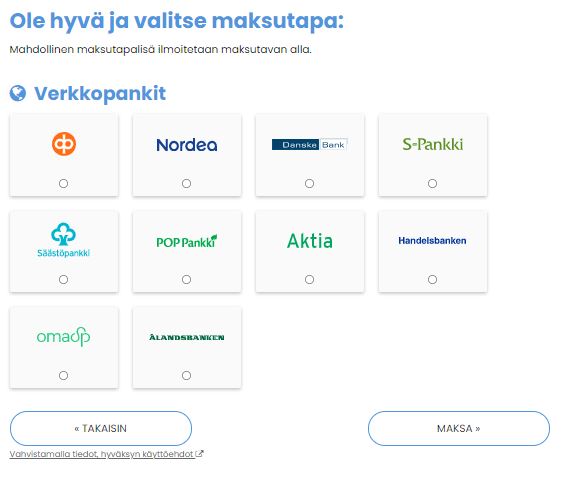 Ole hyvä ja vahvista vielä tietosi. Mikäli huomaat tiedoissa virheitä, voit vielä palata muokkaamaan niitä, painamalla lomakkeen vasemmasta alareunasta TAKAISIN  painikettaMikäli tiedot ovat oikein; valitse oma verkkopankkisiValittuasi maksutavan, paina lomakkeen oikeasta alakulmasta painiketta MAKSAJärjestelmä siirtää sinut Paytrail - palvelun sivustolle, joka näyttää tältä: 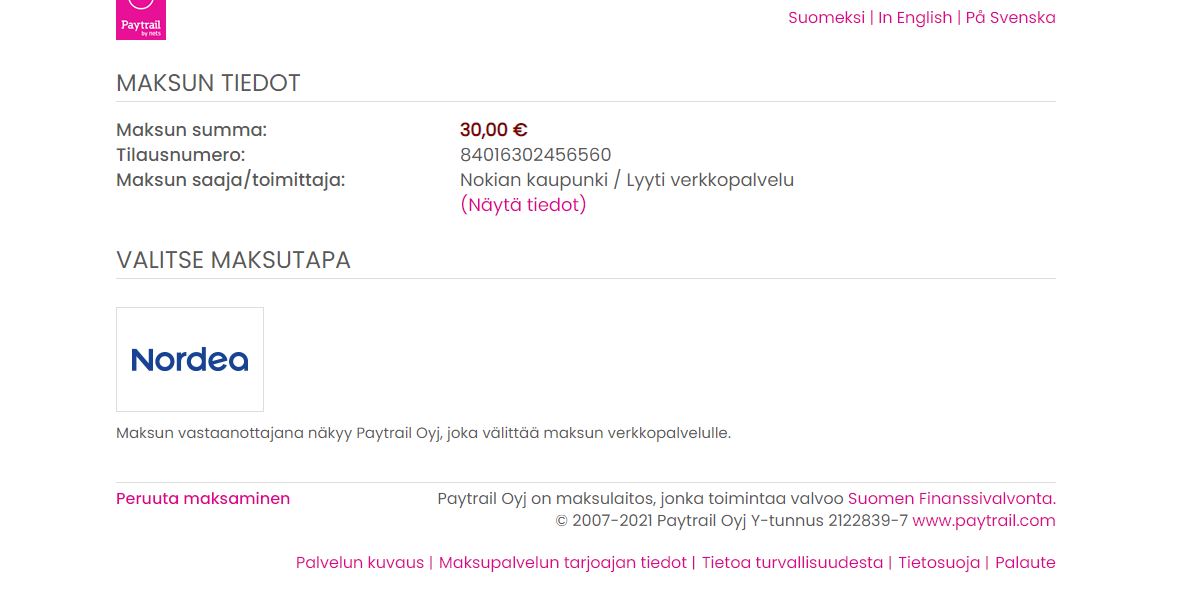 valitsemasi maksupalvelun logo tulisi näkyä sivun keskiosassa, klikkaamalla sitä - sinut ohjataan kyseisen maksupalvelun sivustolle, jossa voit suorittaa maksusi.Kun olet suorittanut maksusi valitsemassasi palvelussa sinut ohjataan Kiitos -sivulle, joka näyttää tältä: 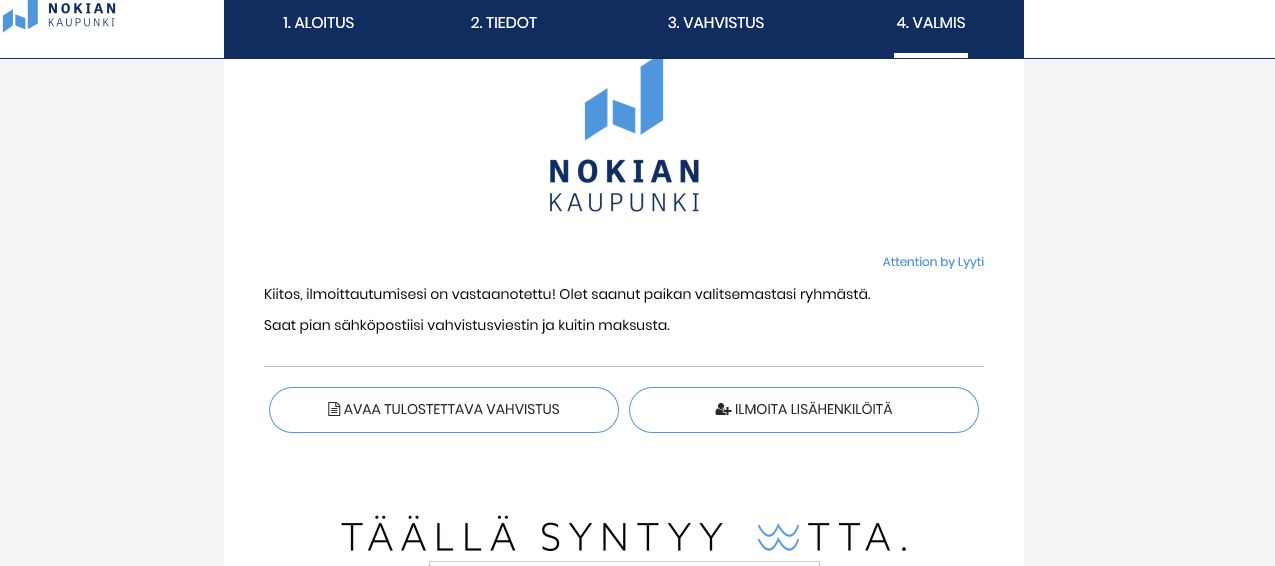 Kiitos sivulta voit halutessasi tulostaa tai tallentaa itsellesi vahvistusviestin ilmoittautumisesta, mutta mikäli olet kirjoittanut sähköpostisoitteesi oikein, sinulle pitäisi tulla vahvistusviesti myös sähköpostiisi. Mikäli et saa vahvistusviestiä sähköpostiisi 30min kuluessa, ole yhteydessä liikuntapalveluihin. Mikäli haluat ilmoittaa myös jonkun toisen henkilön, valitse painike: Ilmoita lisähenkilöitäVahvistusviestimalli: 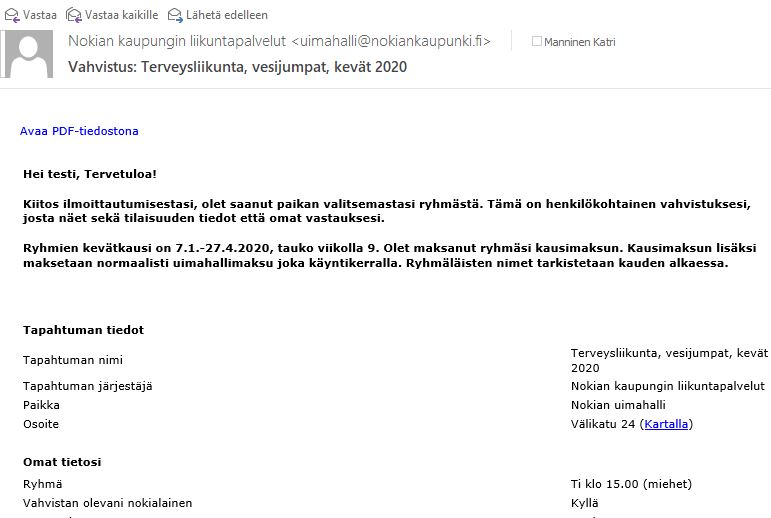 Tsemppiä ilmoittautumiseen!Sini Karsaterveysliikuntakoordinaattori044 4860 917, etunimi.sukunimi@nokiankaupunki.fi 